Declaración Jurada CBCPara Agronomía, Lic en Ciencias Ambientales o Profesorado de Enseñanza Secundaria y Superior en Ciencias AmbientalesDatos el Ciclo Básico Común(Tenga en cuenta los códigos de las materias necesarias)Nota1: Si ingresó al CBC para Agronomía o Lic en Ciencias Ambientales después del 2014 y no tiene matemática cod.61 se le considera aprobada si tiene: Matemática cod51 + Algebra cod27 o cod71 o cod62 ó Análisis Matemático cod28 o cod66 + Algebra cod27 o cod71 o cod62. Si encuadra en alguno de estos casos declare las materias incluyendo el código en los reglones habilitadosNota 2: Se considerará falta grave, pasible de sanción de suspensión de uno (1) a cinco (5) años, de acuerdo a su importancia, el falseamiento de los datos de la presente solicitud. Resolución Nº 1268 – Consejo Superior de la Universidad de Buenos Aires.Carrera: Apellido:  Nombres: .DNI Nº:   .Año de ingreso:CodAsignaturaDía/mes/añoNota 
(Solo números enteros)8Biología53Física e Introducción a la Biofísica24Introducción al Conocimiento de Sociedad y el Estado40Introducción al Pensamiento Científico61Matemática5Química.Inserte imagen de su firmaAclaración Fecha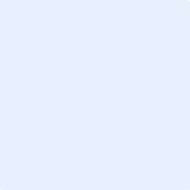 